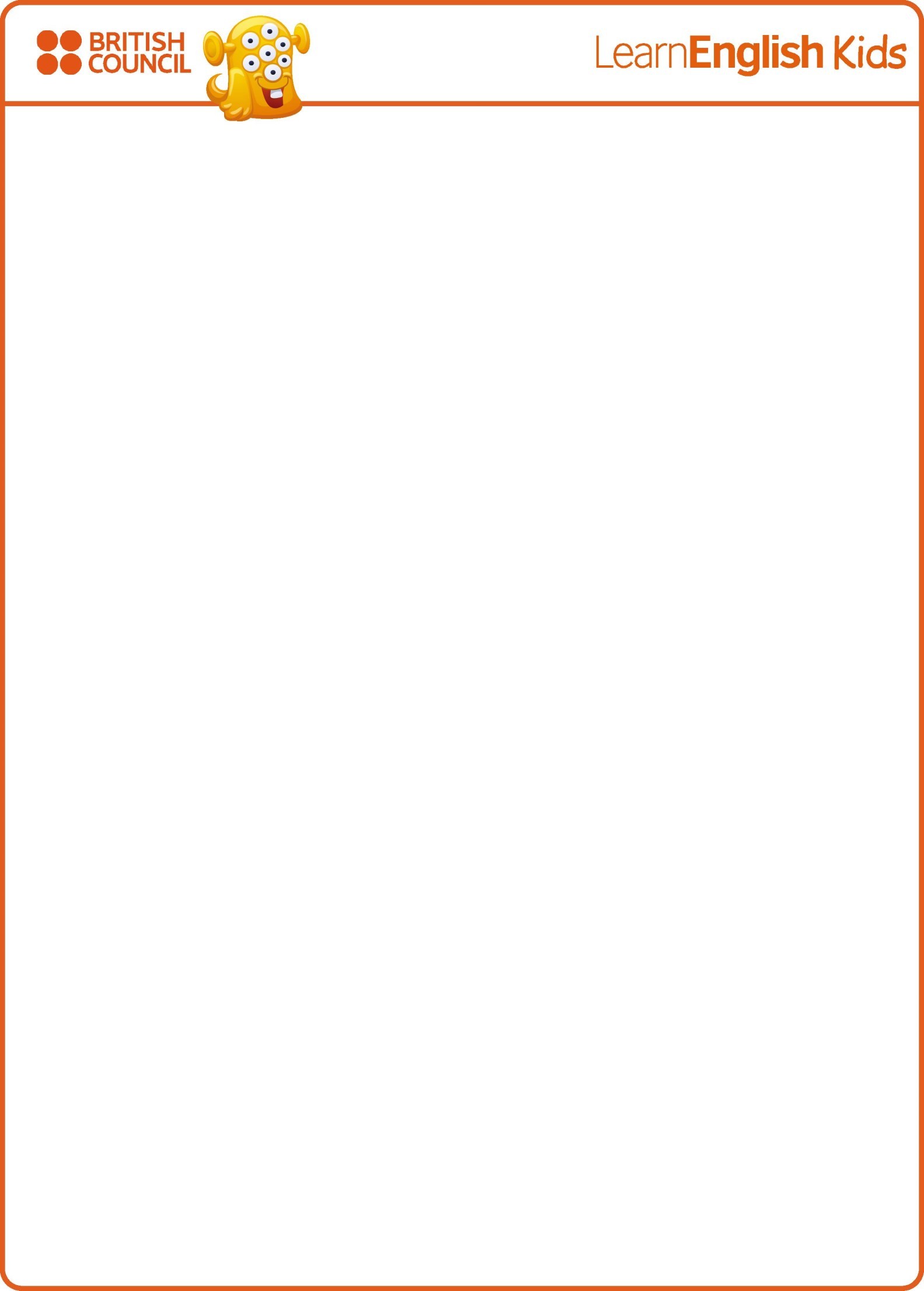 What will I be when I grow up?What’s the word?Write the word under the pictures.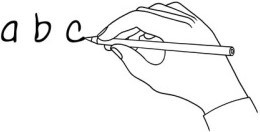 Fill it in!Watch the story. Write the missing words in the sentences.My  brother  is a special 	vet	.He  looks after scary 	, some just out of eggs.My father is a 	. He works to save rare birds.Some are really clever and can even say some 	.My mother is a 	groomer. She loves dogs big or small.Once she styled a poodle. It looked just like a 	.My sister, she trains 	. They practise in the pool.She hears the dolphins  talk and 	. That sounds really cool!www.britishcouncil.org/learnenglishkids© British Council, 2017 The United Kingdom’s international organisation for educational opportunities and cultural relations. We are registered in England as a charity.Write sentences!Write sentences about people in your family and their jobs.My 	is a 	.He/She  	My 	is a 	.He/She  	My 	is a 	.He/She  	My 	is a 	.He/She  	My 	is a 	.He/She  	Write and draw!What will you be when you grow up? Write about it and draw a picture!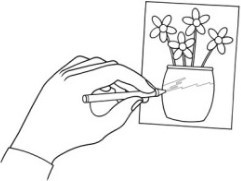 www.britishcouncil.org/learnenglishkids© British Council, 2017 The United Kingdom’s international organisation for educational opportunities and cultural relations. We are registered in England as a charity.brothervetsnakeeggslegfatherbirdmotherdogsisterdolphinsing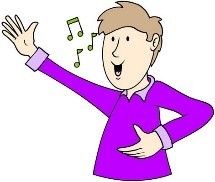 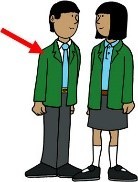 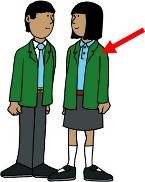 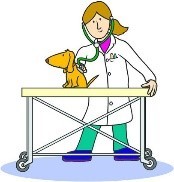 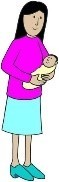 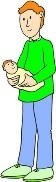 brother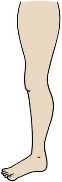 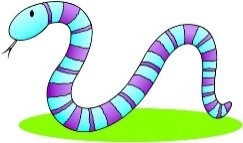 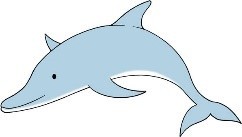 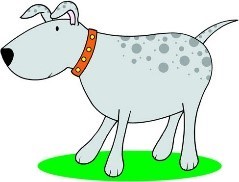 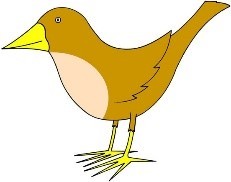 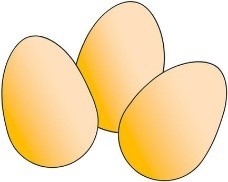 